О внесении изменений в распоряжениеГлавы Алексеевского муниципального района от 31.01.2018 № 21-р «О созданиипропагандистской группы приантитеррористической комиссии районапо информационному противодействиютерроризму и экстремизму»     В связи с кадровыми перестановками внести изменения в состав пропагандистской группы при антитеррористической комиссии района по информационному противодействию терроризму и экстремизму следующего содержания:    1. Слова: «Шигаева М.С.» заменить на слова «Долганова М.С.»        Слова: «Климов С.А.», заменить на  слова «Гилязов Д.А.»;        Слова: «Трошина А.В.», заменить на слова «Соловьев А.Г.».    2. Контроль за выполнением настоящего распоряжения возложить на  управляющего делами Исполнительного комитета Алексеевского муниципального района Юсупову Г.А.Глава                                                                                                  С.А. Демидов       ГЛАВА  АЛЕКСЕЕВСКОГОМУНИЦИПАЛЬНОГО РАЙОНАРЕСПУБЛИКИ ТАТАРСТАН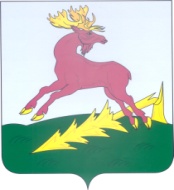       ТАТАРСТАН РЕСПУБЛИКАСЫ        АЛЕКСЕЕВСК         МУНИЦИПАЛЬ РАЙОНЫ       БАШЛЫГЫРАСПОРЯЖЕНИЕ28.06.2019п.г.т. Алексеевское   БОЕРЫК                          №  76-р